Уважаемые жители сельского поселения! Уважаемые жители сельского поселения! Напоминаем, что с 31.03.2020 на территории Республики Башкортостан вводится режим самоизоляции, за нарушение которого предусмотрена ответственность в виде наложения штрафа.
В связи с чем убедительно просим вас не допускать беспричинного нахождения на улице себя и своих близких. Дополнительно сообщаем, что движение общественного транспорта внутри Республики ограничено. При передвижении на личном транспорте, гражданин должен объяснить причину выезда! Например, для приезда в г.Дюртюли в молочную кухню на личном транспорте граждане предоставляют паспорт и направление на получение продукции.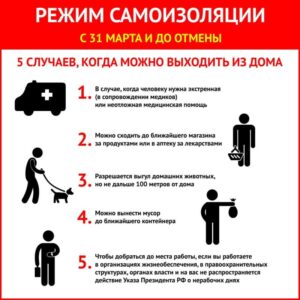 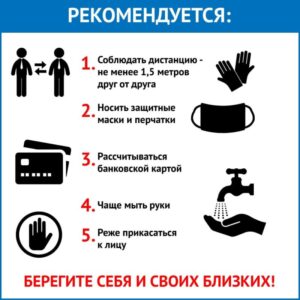 